    	        КАРАР                                                                        РЕШЕНИЕ           15 ноябрь 2019 й.                       № 3-2	       15 ноября 2019 г.            Этәй ауылы	                                                              село ИтеевоО порядке формирования, ведения, обязательного опубликования перечня муниципального имущества сельского поселения Итеевский сельсовет  в целях предоставления во владение и (или) в пользование на долгосрочной основе субъектам малого и среднего предпринимательства и организациям, образующим инфраструктуру поддержки субъектов малого и среднего   предпринимательстваВ соответствии с Земельным кодексом Российской Федерации, Федеральным законом от 24 июля 2007 года № 209-ФЗ "О развитии малого и среднего предпринимательства в Российской Федерации", Федеральным законом от 3 июля 2018 года № 185-ФЗ "О внесении изменений в отдельные законодательные акты Российской Федерации в целях расширения имущественной поддержки субъектов малого и среднего предпринимательства", Законом Республики Башкортостан от 28 декабря 2007 года № 511-З "О развитии малого и среднего предпринимательства в Республике Башкортостан", Постановлением Правительства Республики Башкортостан от 9 декабря 2008 года  № 437 "О порядке формирования, ведения, обязательного опубликования перечня», Совет сельского поселения Итеевский сельсовет   РЕШИЛ:1. Утвердить   Порядок   формирования,   ведения,  обязательного опубликования перечня муниципального имущества сельского поселения Итеевский сельсовет  в целях предоставления во владение и (или) в пользование на долгосрочной основе субъектам малого и среднего предпринимательства и организациям, образующим инфраструктуру поддержки субъектов малого и среднего   предпринимательства согласно приложению к настоящему решению.2.  Настоящее решение вступает в силу с момента опубликования.3. Контроль за исполнением настоящего решения возложить на постоянную комиссию по бюджету,  налогам  и  вопросам  муниципальной  собственности.Глава сельского поселения                                                                 А.А. Багаув                                                                                                                  Приложение № 1к решению Совета сельского поселения Итеевский   сельсовет  муниципального района  Илишевский район Республики Башкортостан  от  15.11.2019 г.    № 3-2Порядокформирования, ведения, обязательного опубликованияперечня муниципального имущества сельского поселения Итеевский сельсовет в целях предоставления во владение и (или) в пользование на долгосрочной основе субъектам малого и среднего предпринимательства и организациям, образующим инфраструктуру поддержки субъектов малого и среднего  предпринимательства1. Настоящий Порядок определяет правила формирования, ведения, обязательного опубликования перечня муниципального имущества имущества сельского поселения Итеевский сельсовет, свободного от прав третьих лиц (за исключением права хозяйственного ведения, права оперативного управления, а так же имущественных прав субъектов малого и среднего предпринимательства), которое может быть использовано только в целях предоставления во владение и (или) в пользование на долгосрочной основе (в том числе по льготным ставкам арендной платы) субъектам малого и среднего предпринимательства и организациям, образующим инфраструктуру поддержки субъектов малого и среднего предпринимательства (далее - перечень).2. В перечень вносятся сведения о муниципальном имуществе имущества сельского поселения Итеевский сельсовет, включая сведения о земельных участках (за исключением земельных участков, предназначенных для ведения личного подсобного хозяйства, огородничества, садоводства, индивидуального жилищного строительства), зданиях, строениях, сооружениях, нежилых помещениях, оборудовании, машинах, механизмах, установках, транспортных средствах, инвентаре, инструментах.В указанные перечни не включаются земельные участки, предусмотренные подпунктами 1-10, 13-15, 18 и 19 пункта 8 статьи 39.11 Земельного кодекса Российской Федерации, за исключением земельных участков, предоставленных в аренду субъектам малого и среднего предпринимательства.Указанное имущество должно использоваться по целевому назначению.3.   Формирование и ведение перечня осуществляются Администрацией имущества сельского поселения Итеевский сельсовет на основе ежегодно представляемых до 1 ноября текущего года его структурными подразделениями и территориальными органами и иными организациями предложений на очередной год по включению в перечень муниципального имущества имущества сельского поселения Итеевский сельсовет.Представляемые  сведения должны содержать в себе следующую информацию об указанном в пункте 2 настоящего Порядка муниципального имущества имущества сельского поселения Итеевский сельсовет:а) наименование объекта муниципального имущества сельского поселения Итеевский сельсовет;б) местонахождение;в) общая характеристика;г) наличие правообладателей и их количество (при наличии);д) срок действия договора (при его наличии).4. Администрация  имущества сельского поселения Итеевский сельсовет в течение 1 месяца  рассматривает представленные предложения и выносит на рассмотрение рабочей группы по формированию перечня объектов муниципального имущества с целью оказания имущественной поддержки субъектам малого и среднего предпринимательства (далее – рабочая группа).По результатам рассмотрения предложений, указанных в пункте 3 настоящего Порядка, рабочей группой принимается одно из следующих решений:- о подготовке проекта нормативного правового акта имущества сельского поселения Итеевский сельсовет о включении сведений об имуществе, в отношении которого поступило предложение, в перечень;- о подготовке проекта нормативного правового акта имущества сельского поселения Итеевский сельсовет об исключении сведений об имуществе, в отношении которого поступило предложение, из перечня;- об отказе в учете предложений.В течение 30 дней после принятия рабочей группой решения о внесении изменений в перечень, Администрация имущества сельского поселения Итеевский сельсовет принимает решение о внесении изменений в перечень.5.  Сведения о муниципальном имуществе могут быть исключены из перечня, если:- в отношении имущества в установленном законодательством порядке принято решение о его использовании для государственных нужд либо для иных целей;- право собственности имущества сельского поселения Итеевский сельсовет на имущество в перечне прекращено по решению суда или в ином установленном законом порядке.6.  В течение 15 дней после утверждения,  перечень подлежит обязательному официальному опубликованию в средствах массовой информации и в сети Интернет на официальном сайте муниципального района имущества сельского поселения Итеевский сельсовет.7. Запрещается продажа муниципального имущества, включенного в перечень, за исключением возмездного отчуждения такого имущества в собственность субъектов малого и среднего предпринимательства в соответствии с Федеральным законом от 22 июля 2008 года № 159-ФЗ «Об особенностях отчуждения недвижимого имущества, находящегося в государственной или в муниципальной собственности и арендуемого субъектами малого и среднего предпринимательства, и о внесении изменений в отдельные законодательные  акты Российской Федерации» и в случаях, указанных в подпунктах 6, 8 и 9 пункта 2 статьи 39.3 Земельного кодекса Российской Федерации.В отношении указанного имущества запрещаются также переуступка прав пользования им, передача прав пользования им в залог и внесение прав пользования таким имуществом в уставный капитал любых других субъектов хозяйственной деятельности, передача третьим лицам прав и обязанностей по договорам аренды такого имущества (перенаем), передача в субаренду, за исключением предоставления  такого имущества в субаренду субъектам малого и среднего предпринимательства организациями, образующими инфраструктуру поддержки субъектов малого и среднего предпринимательства, и в случае, если в субаренду предоставляется имущество, предусмотренное пунктом 14 части 1 статьи 17.1 Федерального закона от 26 июля 2006 года № 135-ФЗ «О защите конкуренции».8. Администрация  имущества сельского поселения Итеевский сельсовет вправе обратиться в суд с требованием о прекращении прав владения и (или) пользования субъектами малого и среднего предпринимательства или организациями, образующими инфраструктуру поддержки субъектов малого и среднего предпринимательства, предоставленным таким субъектам и организациям муниципальным имуществом при его использовании не по целевому назначению и (или) с нарушением запретов, установленных пунктом 7 настоящего Порядка.9.  Срок, на который заключаются договоры в отношении имущества, включенного в перечни должен составлять не менее чем пять лет. Срок договора может быть уменьшен на основании поданного до заключения такого договора заявления лица, приобретающего права владения и (или) пользования. Максимальный срок предоставления бизнес-инкубаторами  государственного или муниципального имущества в аренду (субаренду) субъектам малого и среднего предпринимательства  не должен превышать три года.10. Сведения об утвержденных перечнях муниципального имущества, указанных в пункте 1 настоящего Порядка, а так же об изменениях, внесенных в такие перечни, подлежат представлению в корпорацию развития малого и среднего предпринимательств в целях проведения мониторинга в соответствии с частью 5 статьи 16 Федерального закона от 24 июля 2007 года № 209-ФЗ «О развитии малого и среднего предпринимательства в Российской Федерации».11. Муниципальное имущество, закрепленное на праве хозяйственного ведения или оперативного управления за муниципальным унитарным предприятием, на праве оперативного управления за муниципальным учреждением, по предложению указанных предприятия или учреждения и с согласия муниципального органа исполнительной власти, уполномоченного на согласование сделки с соответствующим имуществом, может быть включено в перечень, указанный в пункте 1 настоящего Порядка,  в порядке, установленном настоящим Порядком, в целях предоставления такого имущества во владение и (или) в пользование субъектам малого и среднего предпринимательства и организациям, образующим инфраструктуру поддержки субъектов малого и среднего предпринимательства.12. Администрация имущества сельского поселения Итеевский сельсовет обеспечивает оказание методической помощи субъектам малого и среднего предпринимательства и организациям, образующим инфраструктуру поддержки субъектов малого и среднего предпринимательства, в решении вопросов передачи им во владение и (или) в пользование муниципального имущества имущества сельского поселения Итеевский сельсовет, указанного в пункте 2 настоящего Порядка.Управляющий делами                                                               Г.Н.ФахертдиноваБашортостан  РеспубликаҺыИлеш  районымуниципаль районыныңЭтәй  ауыл советыауыл билӘмӘҺе советыБашортостан  РеспубликаҺыИлеш  районымуниципаль районыныңЭтәй  ауыл советыауыл билӘмӘҺе советыБашортостан  РеспубликаҺыИлеш  районымуниципаль районыныңЭтәй  ауыл советыауыл билӘмӘҺе советы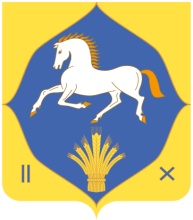 Совет сельского поселенияИтеевский  сельсоветмуниципального  районаилишевский  районРеспублики  Башкортостан              (ЭТӘЙ  АУЫЛ  БИЛӘМӘҺЕ                           СОВЕТЫ)                 (СОВЕТ СЕЛЬСКОГО ПОСЕЛЕНИЯ                 ИТЕЕВСКИЙ СЕЛЬСОВЕТ)           (СОВЕТ СЕЛЬСКОГО ПОСЕЛЕНИЯ                 ИТЕЕВСКИЙ СЕЛЬСОВЕТ)           (СОВЕТ СЕЛЬСКОГО ПОСЕЛЕНИЯ                 ИТЕЕВСКИЙ СЕЛЬСОВЕТ)    